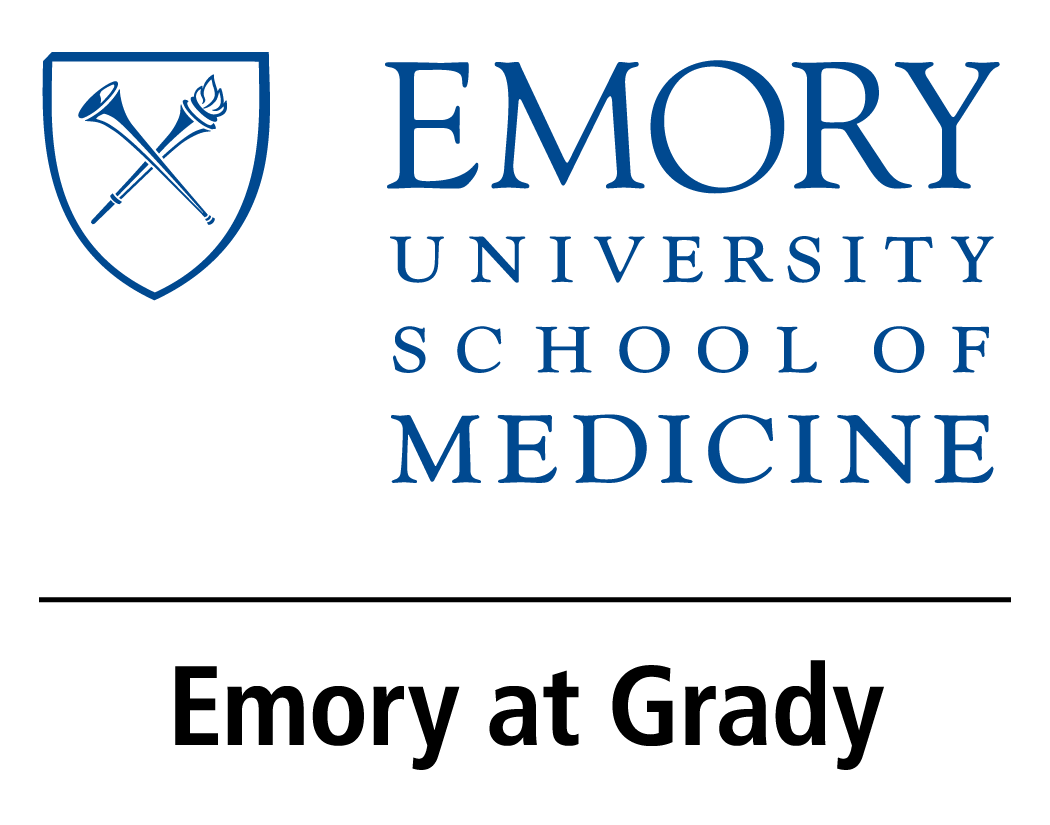 Required Documentation for Request Processing Emory at Grady Research This document is intended to serve as a checklist for individuals requesting EPIC access, Grady Badge Access, or Research Data. The documents required for successful processing are highlighted in each section. Please send all documentation to EGR.Docs@Emory.edu  Note: Sending your requests to EGResearch@emory.edu will delay the process.  Requesting EPIC Initial Access You must send the following documents to EGR.Docs@Emory.edu in order to request initial EPIC access. Requests will be processed on a weekly basis. EPIC Access (Initial): Completed Form, Typed PI Signature E-IRB documentation adding the referenced study team member to the referenced study CITI GCP Training ROC Approval Letter  Requesting EPIC Renewal You must send an email to EGR.Docs@Emory.edu in order to request EPIC access renewal. Include the following information. Requests will be processed on a weekly basis. EPIC Access (Renewal): Username Email Address Requesting Grady Badge You must send the following documents to EGR.Docs@Emory.edu in order to request a Grady Badge. Requests will be processed on a weekly basis.  Note: Sending your requests to EGResearch@emory.edu will delay the process. Grady Badge (Initial): Completed Form, Typed PI Signature E-IRB documentation adding the referenced study team member to the referenced study ROC Approval Letter Next Steps  Complete Grady Online Orientation – Use the following link to the Grady Online Orientation instructions Click Here for Grady Onboarding Instructions and Requirements. Use Option 2.  Send the required signed documents to onboardingdocs@gmh.edu at least 3 days prior to Employee Health Screening. Print sent email receipt as documentation. (please skip the Grady Online Orientation portion of this step if you are renewing your badge)  Complete Medical Onboarding Requirements &/or Employee Health Screening – Employee will send required vaccination records, completed OSHA Respirator Medical Questionnaire, and Tuberculosis Screening Form to ehsonboarding@gmh.edu (forms are attached).  Obtain badge clearance from Grady EHS Onboarding – you will get an email from ehsonboarding@gmh.edu stating that you are cleared to get your badge. Please follow up with Grady EHS onboarding 2 days after completing step 3 if you don’t get a response. Please notify EGResearch@emory.edu if an escalation is needed. You can also go to the Grady Employee Health office in person, this has been a quicker approach to getting the medical clearance.  Go to the Grady HR badging office (1st floor Pratt Street Side) to pick up the badge – because you’re cleared by Grady EHS onboarding, you do not need to bring any documents (bring a copy of the email confirmation of the clearance, just in case). You will take your picture at the office.   Requesting Grady Badge Renewal You must send the following documents to EGR.Docs@Emory.edu in order to request Grady Badge renewal. Requests will be processed on a weekly basis. Note: Sending your requests to EGResearch@emory.edu will delay the process. Grady Badge (Renewal): Completed ORA Form, Typed PI Signature ROC Approval Letter Next Steps  Complete Grady Online Orientation – Use the following link to the Grady Online Orientation instructions Click Here for Grady Onboarding Instructions and Requirements. Use Option 2.  Send the required signed documents to ehsonboarding@gmh.edu at least 3 days prior to Employee Health Screening. Print sent email receipt as documentation. (please skip the Grady Online Orientation portion of this step if you are renewing your badge)  Complete Medical Onboarding Requirements &/or Employee Health Screening – Employee will send required vaccination records, completed OSHA Respirator Medical Questionnaire, and Tuberculosis Screening Form to ehsonboarding@gmh.edu (forms are attached).  Obtain badge clearance from Grady EHS Onboarding – you will get an email from ehsonboarding@gmh.edu stating that you are cleared to get your badge. Please follow up with Grady EHS onboarding 2 days after completing step 3 if you don’t get a response. Please notify EGResearch@emory.edu if an escalation is needed. You can also go to the Grady Employee Health office in person, this has been a quicker approach to getting the medical clearance.  Go to the Grady HR badging office (1st floor Pratt Street Side) to pick up the badge – because you’re cleared by Grady EHS onboarding, you do not need to bring any documents (bring a copy of the email confirmation of the clearance, just in case). You will take your picture at the office.   Requesting Research Data You must send the following documents to EGR.Docs@Emory.edu in order to request research data. Requests will be processed on a weekly basis.  Note: Sending your requests to EGResearch@emory.edu will delay the process. Research Data Request Form: Completed Form, Typed with requested data elements PI Signature ROC Approval Letter 